Report to be read in conjunction with the Decision Notice.Report to be read in conjunction with the Decision Notice.Report to be read in conjunction with the Decision Notice.Report to be read in conjunction with the Decision Notice.Report to be read in conjunction with the Decision Notice.Report to be read in conjunction with the Decision Notice.Report to be read in conjunction with the Decision Notice.Report to be read in conjunction with the Decision Notice.Report to be read in conjunction with the Decision Notice.Report to be read in conjunction with the Decision Notice.Report to be read in conjunction with the Decision Notice.Report to be read in conjunction with the Decision Notice.Report to be read in conjunction with the Decision Notice.Report to be read in conjunction with the Decision Notice.Signed:Officer:Date:Manager:Manager:Date:Site Notice displayedPhotos uploadedPhotos uploadedPhotos uploadedPhotos uploadedApplication Ref:Application Ref:Application Ref:3/2020/01743/2020/01743/2020/01743/2020/01743/2020/01743/2020/0174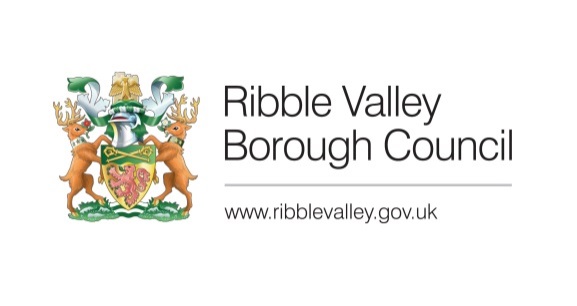 Date Inspected:Date Inspected:Date Inspected:Officer:Officer:Officer:JMJMJMJMJMJMDELEGATED ITEM FILE REPORT: DELEGATED ITEM FILE REPORT: DELEGATED ITEM FILE REPORT: DELEGATED ITEM FILE REPORT: DELEGATED ITEM FILE REPORT: DELEGATED ITEM FILE REPORT: DELEGATED ITEM FILE REPORT: DELEGATED ITEM FILE REPORT: DELEGATED ITEM FILE REPORT: DecisionDecisionApprovalApprovalApprovalDevelopment Description:Development Description:Development Description:Development Description:Development Description:Single storey gable extension, porch and new garage with loft space over.Single storey gable extension, porch and new garage with loft space over.Single storey gable extension, porch and new garage with loft space over.Single storey gable extension, porch and new garage with loft space over.Single storey gable extension, porch and new garage with loft space over.Single storey gable extension, porch and new garage with loft space over.Single storey gable extension, porch and new garage with loft space over.Single storey gable extension, porch and new garage with loft space over.Single storey gable extension, porch and new garage with loft space over.Site Address/Location:Site Address/Location:Site Address/Location:Site Address/Location:Site Address/Location:Richmond Houses Houghclough Lane ChippingRichmond Houses Houghclough Lane ChippingRichmond Houses Houghclough Lane ChippingRichmond Houses Houghclough Lane ChippingRichmond Houses Houghclough Lane ChippingRichmond Houses Houghclough Lane ChippingRichmond Houses Houghclough Lane ChippingRichmond Houses Houghclough Lane ChippingRichmond Houses Houghclough Lane ChippingCONSULTATIONS: CONSULTATIONS: CONSULTATIONS: CONSULTATIONS: CONSULTATIONS: Parish/Town CouncilParish/Town CouncilParish/Town CouncilParish/Town CouncilParish/Town CouncilParish/Town CouncilParish/Town CouncilParish/Town CouncilParish/Town CouncilNo observationsNo observationsNo observationsNo observationsNo observationsNo observationsNo observationsNo observationsNo observationsNo observationsNo observationsNo observationsNo observationsNo observationsCONSULTATIONS: CONSULTATIONS: CONSULTATIONS: CONSULTATIONS: CONSULTATIONS: Highways/Water Authority/Other BodiesHighways/Water Authority/Other BodiesHighways/Water Authority/Other BodiesHighways/Water Authority/Other BodiesHighways/Water Authority/Other BodiesHighways/Water Authority/Other BodiesHighways/Water Authority/Other BodiesHighways/Water Authority/Other BodiesHighways/Water Authority/Other BodiesN/AN/AN/AN/AN/AN/AN/AN/AN/AN/AN/AN/AN/AN/ACONSULTATIONS: CONSULTATIONS: CONSULTATIONS: CONSULTATIONS: CONSULTATIONS: Additional Representations.Additional Representations.Additional Representations.Additional Representations.Additional Representations.Additional Representations.Additional Representations.Additional Representations.Additional Representations.No representation.No representation.No representation.No representation.No representation.No representation.No representation.No representation.No representation.No representation.No representation.No representation.No representation.No representation.RELEVANT POLICIES AND SITE PLANNING HISTORY:RELEVANT POLICIES AND SITE PLANNING HISTORY:RELEVANT POLICIES AND SITE PLANNING HISTORY:RELEVANT POLICIES AND SITE PLANNING HISTORY:RELEVANT POLICIES AND SITE PLANNING HISTORY:RELEVANT POLICIES AND SITE PLANNING HISTORY:RELEVANT POLICIES AND SITE PLANNING HISTORY:RELEVANT POLICIES AND SITE PLANNING HISTORY:RELEVANT POLICIES AND SITE PLANNING HISTORY:RELEVANT POLICIES AND SITE PLANNING HISTORY:RELEVANT POLICIES AND SITE PLANNING HISTORY:RELEVANT POLICIES AND SITE PLANNING HISTORY:RELEVANT POLICIES AND SITE PLANNING HISTORY:RELEVANT POLICIES AND SITE PLANNING HISTORY:Ribble Valley Core Strategy:Policy DMG1 – General Considerations Policy DMH5 – Residential extensions and curtilage extensions.Policy EN2 LandscapeRibble Valley Core Strategy:Policy DMG1 – General Considerations Policy DMH5 – Residential extensions and curtilage extensions.Policy EN2 LandscapeRibble Valley Core Strategy:Policy DMG1 – General Considerations Policy DMH5 – Residential extensions and curtilage extensions.Policy EN2 LandscapeRibble Valley Core Strategy:Policy DMG1 – General Considerations Policy DMH5 – Residential extensions and curtilage extensions.Policy EN2 LandscapeRibble Valley Core Strategy:Policy DMG1 – General Considerations Policy DMH5 – Residential extensions and curtilage extensions.Policy EN2 LandscapeRibble Valley Core Strategy:Policy DMG1 – General Considerations Policy DMH5 – Residential extensions and curtilage extensions.Policy EN2 LandscapeRibble Valley Core Strategy:Policy DMG1 – General Considerations Policy DMH5 – Residential extensions and curtilage extensions.Policy EN2 LandscapeRibble Valley Core Strategy:Policy DMG1 – General Considerations Policy DMH5 – Residential extensions and curtilage extensions.Policy EN2 LandscapeRibble Valley Core Strategy:Policy DMG1 – General Considerations Policy DMH5 – Residential extensions and curtilage extensions.Policy EN2 LandscapeRibble Valley Core Strategy:Policy DMG1 – General Considerations Policy DMH5 – Residential extensions and curtilage extensions.Policy EN2 LandscapeRibble Valley Core Strategy:Policy DMG1 – General Considerations Policy DMH5 – Residential extensions and curtilage extensions.Policy EN2 LandscapeRibble Valley Core Strategy:Policy DMG1 – General Considerations Policy DMH5 – Residential extensions and curtilage extensions.Policy EN2 LandscapeRibble Valley Core Strategy:Policy DMG1 – General Considerations Policy DMH5 – Residential extensions and curtilage extensions.Policy EN2 LandscapeRibble Valley Core Strategy:Policy DMG1 – General Considerations Policy DMH5 – Residential extensions and curtilage extensions.Policy EN2 LandscapeRelevant Planning History:N/ARelevant Planning History:N/ARelevant Planning History:N/ARelevant Planning History:N/ARelevant Planning History:N/ARelevant Planning History:N/ARelevant Planning History:N/ARelevant Planning History:N/ARelevant Planning History:N/ARelevant Planning History:N/ARelevant Planning History:N/ARelevant Planning History:N/ARelevant Planning History:N/ARelevant Planning History:N/AASSESSMENT OF PROPOSED DEVELOPMENT:ASSESSMENT OF PROPOSED DEVELOPMENT:ASSESSMENT OF PROPOSED DEVELOPMENT:ASSESSMENT OF PROPOSED DEVELOPMENT:ASSESSMENT OF PROPOSED DEVELOPMENT:ASSESSMENT OF PROPOSED DEVELOPMENT:ASSESSMENT OF PROPOSED DEVELOPMENT:ASSESSMENT OF PROPOSED DEVELOPMENT:ASSESSMENT OF PROPOSED DEVELOPMENT:ASSESSMENT OF PROPOSED DEVELOPMENT:ASSESSMENT OF PROPOSED DEVELOPMENT:ASSESSMENT OF PROPOSED DEVELOPMENT:ASSESSMENT OF PROPOSED DEVELOPMENT:ASSESSMENT OF PROPOSED DEVELOPMENT:Site Description and Surrounding Area:The application site relates to a detached dwelling within a farmyard complex of converted barns/ shippons. Situated in the open countryside and within the AONB. Site Description and Surrounding Area:The application site relates to a detached dwelling within a farmyard complex of converted barns/ shippons. Situated in the open countryside and within the AONB. Site Description and Surrounding Area:The application site relates to a detached dwelling within a farmyard complex of converted barns/ shippons. Situated in the open countryside and within the AONB. Site Description and Surrounding Area:The application site relates to a detached dwelling within a farmyard complex of converted barns/ shippons. Situated in the open countryside and within the AONB. Site Description and Surrounding Area:The application site relates to a detached dwelling within a farmyard complex of converted barns/ shippons. Situated in the open countryside and within the AONB. Site Description and Surrounding Area:The application site relates to a detached dwelling within a farmyard complex of converted barns/ shippons. Situated in the open countryside and within the AONB. Site Description and Surrounding Area:The application site relates to a detached dwelling within a farmyard complex of converted barns/ shippons. Situated in the open countryside and within the AONB. Site Description and Surrounding Area:The application site relates to a detached dwelling within a farmyard complex of converted barns/ shippons. Situated in the open countryside and within the AONB. Site Description and Surrounding Area:The application site relates to a detached dwelling within a farmyard complex of converted barns/ shippons. Situated in the open countryside and within the AONB. Site Description and Surrounding Area:The application site relates to a detached dwelling within a farmyard complex of converted barns/ shippons. Situated in the open countryside and within the AONB. Site Description and Surrounding Area:The application site relates to a detached dwelling within a farmyard complex of converted barns/ shippons. Situated in the open countryside and within the AONB. Site Description and Surrounding Area:The application site relates to a detached dwelling within a farmyard complex of converted barns/ shippons. Situated in the open countryside and within the AONB. Site Description and Surrounding Area:The application site relates to a detached dwelling within a farmyard complex of converted barns/ shippons. Situated in the open countryside and within the AONB. Site Description and Surrounding Area:The application site relates to a detached dwelling within a farmyard complex of converted barns/ shippons. Situated in the open countryside and within the AONB. Proposed Development for which consent is sought:Consent is sought for the following alterations;Single storey side extension approximately 10m by 5m with a pitched roof to a height of 4.3m Front entrance porch of 2.8m by 3m.Detached double garage. Proposed Development for which consent is sought:Consent is sought for the following alterations;Single storey side extension approximately 10m by 5m with a pitched roof to a height of 4.3m Front entrance porch of 2.8m by 3m.Detached double garage. Proposed Development for which consent is sought:Consent is sought for the following alterations;Single storey side extension approximately 10m by 5m with a pitched roof to a height of 4.3m Front entrance porch of 2.8m by 3m.Detached double garage. Proposed Development for which consent is sought:Consent is sought for the following alterations;Single storey side extension approximately 10m by 5m with a pitched roof to a height of 4.3m Front entrance porch of 2.8m by 3m.Detached double garage. Proposed Development for which consent is sought:Consent is sought for the following alterations;Single storey side extension approximately 10m by 5m with a pitched roof to a height of 4.3m Front entrance porch of 2.8m by 3m.Detached double garage. Proposed Development for which consent is sought:Consent is sought for the following alterations;Single storey side extension approximately 10m by 5m with a pitched roof to a height of 4.3m Front entrance porch of 2.8m by 3m.Detached double garage. Proposed Development for which consent is sought:Consent is sought for the following alterations;Single storey side extension approximately 10m by 5m with a pitched roof to a height of 4.3m Front entrance porch of 2.8m by 3m.Detached double garage. Proposed Development for which consent is sought:Consent is sought for the following alterations;Single storey side extension approximately 10m by 5m with a pitched roof to a height of 4.3m Front entrance porch of 2.8m by 3m.Detached double garage. Proposed Development for which consent is sought:Consent is sought for the following alterations;Single storey side extension approximately 10m by 5m with a pitched roof to a height of 4.3m Front entrance porch of 2.8m by 3m.Detached double garage. Proposed Development for which consent is sought:Consent is sought for the following alterations;Single storey side extension approximately 10m by 5m with a pitched roof to a height of 4.3m Front entrance porch of 2.8m by 3m.Detached double garage. Proposed Development for which consent is sought:Consent is sought for the following alterations;Single storey side extension approximately 10m by 5m with a pitched roof to a height of 4.3m Front entrance porch of 2.8m by 3m.Detached double garage. Proposed Development for which consent is sought:Consent is sought for the following alterations;Single storey side extension approximately 10m by 5m with a pitched roof to a height of 4.3m Front entrance porch of 2.8m by 3m.Detached double garage. Proposed Development for which consent is sought:Consent is sought for the following alterations;Single storey side extension approximately 10m by 5m with a pitched roof to a height of 4.3m Front entrance porch of 2.8m by 3m.Detached double garage. Proposed Development for which consent is sought:Consent is sought for the following alterations;Single storey side extension approximately 10m by 5m with a pitched roof to a height of 4.3m Front entrance porch of 2.8m by 3m.Detached double garage. Residential Amenity:Ribble Valley Core Strategy Policy DMG1 states that “development must not adversely affect the amenities of the surrounding area, and provide adequate day lighting and privacy distances.  The side extension may lead to limited additional overlooking of a front courtyard but the windows are only small slit windows and on ground floor so would not have a harmful impact. Residential Amenity:Ribble Valley Core Strategy Policy DMG1 states that “development must not adversely affect the amenities of the surrounding area, and provide adequate day lighting and privacy distances.  The side extension may lead to limited additional overlooking of a front courtyard but the windows are only small slit windows and on ground floor so would not have a harmful impact. Residential Amenity:Ribble Valley Core Strategy Policy DMG1 states that “development must not adversely affect the amenities of the surrounding area, and provide adequate day lighting and privacy distances.  The side extension may lead to limited additional overlooking of a front courtyard but the windows are only small slit windows and on ground floor so would not have a harmful impact. Residential Amenity:Ribble Valley Core Strategy Policy DMG1 states that “development must not adversely affect the amenities of the surrounding area, and provide adequate day lighting and privacy distances.  The side extension may lead to limited additional overlooking of a front courtyard but the windows are only small slit windows and on ground floor so would not have a harmful impact. Residential Amenity:Ribble Valley Core Strategy Policy DMG1 states that “development must not adversely affect the amenities of the surrounding area, and provide adequate day lighting and privacy distances.  The side extension may lead to limited additional overlooking of a front courtyard but the windows are only small slit windows and on ground floor so would not have a harmful impact. Residential Amenity:Ribble Valley Core Strategy Policy DMG1 states that “development must not adversely affect the amenities of the surrounding area, and provide adequate day lighting and privacy distances.  The side extension may lead to limited additional overlooking of a front courtyard but the windows are only small slit windows and on ground floor so would not have a harmful impact. Residential Amenity:Ribble Valley Core Strategy Policy DMG1 states that “development must not adversely affect the amenities of the surrounding area, and provide adequate day lighting and privacy distances.  The side extension may lead to limited additional overlooking of a front courtyard but the windows are only small slit windows and on ground floor so would not have a harmful impact. Residential Amenity:Ribble Valley Core Strategy Policy DMG1 states that “development must not adversely affect the amenities of the surrounding area, and provide adequate day lighting and privacy distances.  The side extension may lead to limited additional overlooking of a front courtyard but the windows are only small slit windows and on ground floor so would not have a harmful impact. Residential Amenity:Ribble Valley Core Strategy Policy DMG1 states that “development must not adversely affect the amenities of the surrounding area, and provide adequate day lighting and privacy distances.  The side extension may lead to limited additional overlooking of a front courtyard but the windows are only small slit windows and on ground floor so would not have a harmful impact. Residential Amenity:Ribble Valley Core Strategy Policy DMG1 states that “development must not adversely affect the amenities of the surrounding area, and provide adequate day lighting and privacy distances.  The side extension may lead to limited additional overlooking of a front courtyard but the windows are only small slit windows and on ground floor so would not have a harmful impact. Residential Amenity:Ribble Valley Core Strategy Policy DMG1 states that “development must not adversely affect the amenities of the surrounding area, and provide adequate day lighting and privacy distances.  The side extension may lead to limited additional overlooking of a front courtyard but the windows are only small slit windows and on ground floor so would not have a harmful impact. Residential Amenity:Ribble Valley Core Strategy Policy DMG1 states that “development must not adversely affect the amenities of the surrounding area, and provide adequate day lighting and privacy distances.  The side extension may lead to limited additional overlooking of a front courtyard but the windows are only small slit windows and on ground floor so would not have a harmful impact. Residential Amenity:Ribble Valley Core Strategy Policy DMG1 states that “development must not adversely affect the amenities of the surrounding area, and provide adequate day lighting and privacy distances.  The side extension may lead to limited additional overlooking of a front courtyard but the windows are only small slit windows and on ground floor so would not have a harmful impact. Residential Amenity:Ribble Valley Core Strategy Policy DMG1 states that “development must not adversely affect the amenities of the surrounding area, and provide adequate day lighting and privacy distances.  The side extension may lead to limited additional overlooking of a front courtyard but the windows are only small slit windows and on ground floor so would not have a harmful impact. Visual Amenity:The footprint of the extension and garage is significant but would still be subservient to the main dwelling given the single storey nature of the extension and that the garage is detached from the main dwelling. The house is of stone construction and slate roof and the proposed extension and materials would complement the existing design. No harm is considered from a visual aspect in relation to the building or the wider landscape value of the AONB and it is compliant with Key Statement EN2. Visual Amenity:The footprint of the extension and garage is significant but would still be subservient to the main dwelling given the single storey nature of the extension and that the garage is detached from the main dwelling. The house is of stone construction and slate roof and the proposed extension and materials would complement the existing design. No harm is considered from a visual aspect in relation to the building or the wider landscape value of the AONB and it is compliant with Key Statement EN2. Visual Amenity:The footprint of the extension and garage is significant but would still be subservient to the main dwelling given the single storey nature of the extension and that the garage is detached from the main dwelling. The house is of stone construction and slate roof and the proposed extension and materials would complement the existing design. No harm is considered from a visual aspect in relation to the building or the wider landscape value of the AONB and it is compliant with Key Statement EN2. Visual Amenity:The footprint of the extension and garage is significant but would still be subservient to the main dwelling given the single storey nature of the extension and that the garage is detached from the main dwelling. The house is of stone construction and slate roof and the proposed extension and materials would complement the existing design. No harm is considered from a visual aspect in relation to the building or the wider landscape value of the AONB and it is compliant with Key Statement EN2. Visual Amenity:The footprint of the extension and garage is significant but would still be subservient to the main dwelling given the single storey nature of the extension and that the garage is detached from the main dwelling. The house is of stone construction and slate roof and the proposed extension and materials would complement the existing design. No harm is considered from a visual aspect in relation to the building or the wider landscape value of the AONB and it is compliant with Key Statement EN2. Visual Amenity:The footprint of the extension and garage is significant but would still be subservient to the main dwelling given the single storey nature of the extension and that the garage is detached from the main dwelling. The house is of stone construction and slate roof and the proposed extension and materials would complement the existing design. No harm is considered from a visual aspect in relation to the building or the wider landscape value of the AONB and it is compliant with Key Statement EN2. Visual Amenity:The footprint of the extension and garage is significant but would still be subservient to the main dwelling given the single storey nature of the extension and that the garage is detached from the main dwelling. The house is of stone construction and slate roof and the proposed extension and materials would complement the existing design. No harm is considered from a visual aspect in relation to the building or the wider landscape value of the AONB and it is compliant with Key Statement EN2. Visual Amenity:The footprint of the extension and garage is significant but would still be subservient to the main dwelling given the single storey nature of the extension and that the garage is detached from the main dwelling. The house is of stone construction and slate roof and the proposed extension and materials would complement the existing design. No harm is considered from a visual aspect in relation to the building or the wider landscape value of the AONB and it is compliant with Key Statement EN2. Visual Amenity:The footprint of the extension and garage is significant but would still be subservient to the main dwelling given the single storey nature of the extension and that the garage is detached from the main dwelling. The house is of stone construction and slate roof and the proposed extension and materials would complement the existing design. No harm is considered from a visual aspect in relation to the building or the wider landscape value of the AONB and it is compliant with Key Statement EN2. Visual Amenity:The footprint of the extension and garage is significant but would still be subservient to the main dwelling given the single storey nature of the extension and that the garage is detached from the main dwelling. The house is of stone construction and slate roof and the proposed extension and materials would complement the existing design. No harm is considered from a visual aspect in relation to the building or the wider landscape value of the AONB and it is compliant with Key Statement EN2. Visual Amenity:The footprint of the extension and garage is significant but would still be subservient to the main dwelling given the single storey nature of the extension and that the garage is detached from the main dwelling. The house is of stone construction and slate roof and the proposed extension and materials would complement the existing design. No harm is considered from a visual aspect in relation to the building or the wider landscape value of the AONB and it is compliant with Key Statement EN2. Visual Amenity:The footprint of the extension and garage is significant but would still be subservient to the main dwelling given the single storey nature of the extension and that the garage is detached from the main dwelling. The house is of stone construction and slate roof and the proposed extension and materials would complement the existing design. No harm is considered from a visual aspect in relation to the building or the wider landscape value of the AONB and it is compliant with Key Statement EN2. Visual Amenity:The footprint of the extension and garage is significant but would still be subservient to the main dwelling given the single storey nature of the extension and that the garage is detached from the main dwelling. The house is of stone construction and slate roof and the proposed extension and materials would complement the existing design. No harm is considered from a visual aspect in relation to the building or the wider landscape value of the AONB and it is compliant with Key Statement EN2. Visual Amenity:The footprint of the extension and garage is significant but would still be subservient to the main dwelling given the single storey nature of the extension and that the garage is detached from the main dwelling. The house is of stone construction and slate roof and the proposed extension and materials would complement the existing design. No harm is considered from a visual aspect in relation to the building or the wider landscape value of the AONB and it is compliant with Key Statement EN2. Observations/Consideration of Matters Raised/Conclusion:The proposed development will not result in any significant impact on the residential amenity or visual amenity of the area. With all the above taken into considered it is recommended accordingly.Observations/Consideration of Matters Raised/Conclusion:The proposed development will not result in any significant impact on the residential amenity or visual amenity of the area. With all the above taken into considered it is recommended accordingly.Observations/Consideration of Matters Raised/Conclusion:The proposed development will not result in any significant impact on the residential amenity or visual amenity of the area. With all the above taken into considered it is recommended accordingly.Observations/Consideration of Matters Raised/Conclusion:The proposed development will not result in any significant impact on the residential amenity or visual amenity of the area. With all the above taken into considered it is recommended accordingly.Observations/Consideration of Matters Raised/Conclusion:The proposed development will not result in any significant impact on the residential amenity or visual amenity of the area. With all the above taken into considered it is recommended accordingly.Observations/Consideration of Matters Raised/Conclusion:The proposed development will not result in any significant impact on the residential amenity or visual amenity of the area. With all the above taken into considered it is recommended accordingly.Observations/Consideration of Matters Raised/Conclusion:The proposed development will not result in any significant impact on the residential amenity or visual amenity of the area. With all the above taken into considered it is recommended accordingly.Observations/Consideration of Matters Raised/Conclusion:The proposed development will not result in any significant impact on the residential amenity or visual amenity of the area. With all the above taken into considered it is recommended accordingly.Observations/Consideration of Matters Raised/Conclusion:The proposed development will not result in any significant impact on the residential amenity or visual amenity of the area. With all the above taken into considered it is recommended accordingly.Observations/Consideration of Matters Raised/Conclusion:The proposed development will not result in any significant impact on the residential amenity or visual amenity of the area. With all the above taken into considered it is recommended accordingly.Observations/Consideration of Matters Raised/Conclusion:The proposed development will not result in any significant impact on the residential amenity or visual amenity of the area. With all the above taken into considered it is recommended accordingly.Observations/Consideration of Matters Raised/Conclusion:The proposed development will not result in any significant impact on the residential amenity or visual amenity of the area. With all the above taken into considered it is recommended accordingly.Observations/Consideration of Matters Raised/Conclusion:The proposed development will not result in any significant impact on the residential amenity or visual amenity of the area. With all the above taken into considered it is recommended accordingly.Observations/Consideration of Matters Raised/Conclusion:The proposed development will not result in any significant impact on the residential amenity or visual amenity of the area. With all the above taken into considered it is recommended accordingly.RECOMMENDATION:RECOMMENDATION:RECOMMENDATION:RECOMMENDATION:That planning consent be granted.That planning consent be granted.That planning consent be granted.That planning consent be granted.That planning consent be granted.That planning consent be granted.That planning consent be granted.That planning consent be granted.That planning consent be granted.That planning consent be granted.